Camera di commercio di Bolzano – Innovazione & Sviluppo d’ImpresaStudio legale SIB LEXIl diritto d’autore nell’era digitaleIntroduzione e principi generali: Avv. Mario Pozzi L’uso di fotografie, di immagini e di testi su Internet: Avv. Mario PozziLe eccezioni al diritto di esclusiva e le libere utilizzazioni: Avv. Federico CarusoE-commerce e responsabilità degli Internet Service Provider: Avv. Federico CarusoCasi pratici: Dott. Luca GrippiottiDomande e risposteFebbraio 2021ZOOM MEETING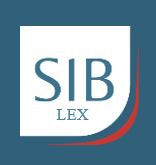 info@siblex.comRoma
Piazza di Pietra, 38-39
00186 Roma
T 06 8898941Milano
Via Giosuè Carducci, 8
20123 Milano
T 02 8712841